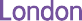 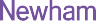 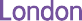 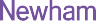 DOMESTIC ABUSESTRATEGIC ACTION PLANWE ARE NEWHAM.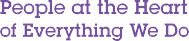 CONTENTS – Our PrioritiesDeveloping a ‘Whole Borough Community’ Response to Domestic Abuse	3Enhancing our co-ordinated partnership response	4Our commitment to supporting the needs of all survivors	5Early intervention and awareness	6Addressing intersectionality, equality and equity	7Safeguarding Adults and addressing multiple disadvantage	8Supporting Children and Young People	9Embedding the voices of domestic abuse survivors and residents	10Holding perpetrators of abuse to account and offering them support to change their behaviour	10Making Newham safer for all residents (including women’s safety)	11Supporting employees and employers	12Creating a Domestic Abuse Campaign	13IntroductionThis Action Plan accompanies our Newham Domestic Abuse Strategy 2022 -25 and aligns with the Safe Lives’ Public Health approach to ending Domestic Abuse.We have set out the specific actions for the first year of our three year strategy.  The process of implementation of the strategy is an iterative one, which involves key partners, including health, social care, criminal justice, residents and survivors of Domestic Abuse.  The action plan develops our twelve key priorities into measurable outputs, intermediate outcomes and our overarching strategic outcomes.  Progress against the action plan will be primarily overseen by the Newham Community Safety Partnership, through our local multi-agency Domestic Abuse and Sexual Violence group.  However, as Domestic Abuse is a cross-cutting issue we will also regularly report on progress against the Action Plan to our Health and Wellbeing Board.  Safeguarding Adults Board and the Children's Safeguarding Board.  Our outcomes also reflect those set out in our linked LBN strategies, including the LBN multi-partnership Violence Reduction and Vulnerability Plan, our Adolescent Exploitation Strategy.  There are priority areas where our actions are stated across our local strategies.  The outcomes also relate to regional and national strategies, such as the Mayor of London’s Police and Crime Plan and VAWG Strategy 2018-2021 (awaiting publication of the 2022-25 strategy).Our key outcomes have been developed in partnership with survivors and residents.  They will be measured using our intermediate outcomes.  Achieving change relating to Domestic Abuse is complex and understanding the extent to which the key outcomes have been achieved requires a number of specific measures.Baseline data is available for a number of the intermediate outcomes.  However, a key objective is to develop our understanding of Domestic Abuse in Newham through an improved multi-agency dataset.  Baseline data will be added to the action plan as that dataset develops.TASKSTASKSLEAD OUTPUTSINTERMEDIATE OUTCOMES(measured and reported quarterly)STRATEGIC OUTCOMESPriority 1.  Creating a ‘Whole Borough Community’ Response to Domestic AbusePriority 1.  Creating a ‘Whole Borough Community’ Response to Domestic AbusePriority 1.  Creating a ‘Whole Borough Community’ Response to Domestic AbusePriority 1.  Creating a ‘Whole Borough Community’ Response to Domestic AbusePriority 1.  Creating a ‘Whole Borough Community’ Response to Domestic AbusePriority 1.  Creating a ‘Whole Borough Community’ Response to Domestic Abuse1.1Develop a framework for a whole community response to domestic abuse incorporating the principles of gender-based violence and trauma-informed practice.  Our approach will ensure survivors receive a person-centred and strength-based approach able to address survivors’ intersectionalityCost Implications:Direct attributable costs – N/AIndirect costs – Officer time to commit to developing the framework, implementation, and monitoring of a whole borough community responseLBNMetropolitan Police ServiceHealth partnersVCFS Domestic Abuse servicesA framework for a whole community response to domestic abuse in placePartners responding to domestic abuse under a shared beliefs, values and definition of domestic abuseMore partners and their frontline staff upskilled to enhance their knowledge, skills and responses to domestic abuse with consideration of a survivor’s intersectionalityRegular (quarterly as a minimum) community consultation events take place to respond to and collate the voices of survivors and residentsPartners capturing and evidencing their co-production with survivors, residents and service users to embed an ethos of continuous co-productionIncrease in number of survivors accessing support earlier for domestic abuseA reduction in the number of repeat survivors accessing services (as a result of an improved partnership response to domestic abuse and not lower reporting rates)Increase in number of survivors reporting a greater feeling of safety and confidence in services’ responses to domestic abuse.Increase in survivors from under-represented groups accessing services and reporting domestic abuse incidents to the PoliceIncrease in proactive survivor and resident consultation opportunities on developing and reviewing our domestic abuse responseOUTCOME 1More residents will lead a life free from domestic abuse and harm as a result of a multi-agency partnership approach to tackling domestic abuseOUTCOME 2Residents’ safety and quality of life will increase as more survivors have access to high-quality support and interventions for domestic abuseOUTCOME 3Survivors have access to an equitable response to tackling domestic abuse across the borough that removes any barriers to access OUTCOME 4Survivors’ voices are heard and decisions about developing and enhancing our responses to tackling domestic abuse are driven by survivors, residents and our use of shared intelligence and datasetsOUTCOME 11Survivors have access to a diverse range of specialist providers with the skills and competencies to understand their individual cultural beliefs and practices services as a result of more specialist providers and pathways in place for survivors to be aware of and access1.2To consider the recommendations from survivors, residents and organisations who contributed to engagement sessions which include:Setting up of safe spaces for womenSetting up Domestic Abuse drop-in services/ a ‘one-stop’ shop model where residents can access  different support services under one roofDevelopment of the Spotlight ‘Phoenix’ modelIncreased outreach support for disabled survivors/ deaf and visually impaired survivors (where it is safe to do so)Safe spaces which can be accessed in the evenings and weekendCost Implications:Direct attributable costs – Costing of model to be developed.  Funding required as part of funding applications to MOPAC etc.  As part of commissioning intentions for reprocurement of current services current budgets to be considered.Indirect costs – Officer time to develop a business caseLBNFurther safe spaces available in the borough for survivors to access domestic abuse support Development of service model(s) for Domestic Abuse services in Newham.Identification of appropriate funding/budgets for the accepted model.Commissioning of Domestic Abuse services.Change to existing service provision to meet the requirements of the agreed model(s)OUTCOME 1More residents will lead a life free from domestic abuse and harm as a result of a multi-agency partnership approach to tackling domestic abuseOUTCOME 2Residents’ safety and quality of life will increase as more survivors have access to high-quality support and interventions for domestic abuseOUTCOME 3Survivors have access to an equitable response to tackling domestic abuse across the borough that removes any barriers to access OUTCOME 4Survivors’ voices are heard and decisions about developing and enhancing our responses to tackling domestic abuse are driven by survivors, residents and our use of shared intelligence and datasetsOUTCOME 11Survivors have access to a diverse range of specialist providers with the skills and competencies to understand their individual cultural beliefs and practices services as a result of more specialist providers and pathways in place for survivors to be aware of and access1.3Develop our response to offer domestic abuse support at any stage of a survivor’s journey that is responsive, sensitive and addresses all forms of domestic abuse and intersectionalityCost Implications:Direct attributable costs – N/AIndirect costs – Officer time to commit to developing the framework, implementation, and monitoring of a whole borough community responseLBNMetropolitan Police ServiceHealth partnersVCFS Domestic Abuse servicesClearly defined pathways across the partnership, which are proactively promoted to raise awareness amongst survivors and residentsA training programme for staff and partners that ensures a high-level knowledge of domestic abuse and interventions to keeping survivors safe that also addresses intersectionalityA regular promotion and communication campaign to proactively communicate and promote our domestic abuse offer and pathways to survivors, residents and other professionalsLanguage and communication support is available across our domestic abuse response, so language and disabilities are not barriers to accessing supportPartners routinely collecting feedback from survivors and residents and present to the partnership to continuously develop services Increase in reporting of Domestic Abuse to Domestic Abuse and partner agencies, including reporting to the Police.Increase in referrals to local Domestic Abuse services from survivors and residents.Reduction in survivors reporting unmet needs at the end of their support intervention/sIncrease in positive survivor feedback post intervention/s.OUTCOME 1More residents will lead a life free from domestic abuse and harm as a result of a multi-agency partnership approach to tackling domestic abuseOUTCOME 2Residents’ safety and quality of life will increase as more survivors have access to high-quality support and interventions for domestic abuseOUTCOME 3Survivors have access to an equitable response to tackling domestic abuse across the borough that removes any barriers to access OUTCOME 4Survivors’ voices are heard and decisions about developing and enhancing our responses to tackling domestic abuse are driven by survivors, residents and our use of shared intelligence and datasetsOUTCOME 11Survivors have access to a diverse range of specialist providers with the skills and competencies to understand their individual cultural beliefs and practices services as a result of more specialist providers and pathways in place for survivors to be aware of and access1.4Develop and implement a domestic abuse dataset across the partnership that captures protected characteristics data, survivor feedback and resident engagement responses.  The data will feed into our already established domestic abuse dashboard. Cost Implications:Direct attributable costs – N/AIndirect costs – Officer time to commit to developing the framework, implementation, and monitoring of a whole borough community responseLBNMetropolitan Police ServiceHealth partnersVCFS Domestic Abuse servicesA common Domestic Abuse data set in place, which collates data from across the partnership and feeds into our decision-making and work to continuously improve our response to tackling domestic abusesData gathered from across the partnership to identify needs, trends and gapsPartners’ data used to populate the existing borough domestic abuse dashboardReduction in gaps within our dataset leading to increased data quality for reporting purposesIncrease in data held on survivors’ needs and demographics to enhance our decision-making abilities and demonstrate our impact with underrepresented groups accessing our services.A multi-agency Domestic Abuse Data set which will inform our implementation of the Domestic Abuse strategy and action plan.Quarterly reporting on data and monitoring of implementation of the Domestic Abuse action plan.OUTCOME 1More residents will lead a life free from domestic abuse and harm as a result of a multi-agency partnership approach to tackling domestic abuseOUTCOME 2Residents’ safety and quality of life will increase as more survivors have access to high-quality support and interventions for domestic abuseOUTCOME 3Survivors have access to an equitable response to tackling domestic abuse across the borough that removes any barriers to access OUTCOME 4Survivors’ voices are heard and decisions about developing and enhancing our responses to tackling domestic abuse are driven by survivors, residents and our use of shared intelligence and datasetsOUTCOME 11Survivors have access to a diverse range of specialist providers with the skills and competencies to understand their individual cultural beliefs and practices services as a result of more specialist providers and pathways in place for survivors to be aware of and access1.5Further develop our Housing response to domestic abuse.Cost Implications:Direct attributable costs – Costs for DAHA accreditation already budgeted for.Indirect costs – N/ALBNFurther develop data on approaches to housing services where Domestic Abuse is a factor.Implement the actions of the Housing and Rough Sleeping Strategy, including Specialist officer to support creation of housing pathways for victims of domestic abuse Implement the requirements of the Domestic Abuse Bill (Act) and achieve Domestic Abuse Housing Alliance (DAHA) accreditation. Identify suitable accommodations options for those fleeing Domestic Abuse.Quarterly reporting on data and monitoring of implementation of the Domestic Abuse action plan.TASKSTASKSLEADOUTPUTSINTERMEDIATE OUTCOMES(measured and reported quarterly)STRATEGIC OUTCOMESPriority 2.  Enhancing our co-ordinated partnership responsePriority 2.  Enhancing our co-ordinated partnership responsePriority 2.  Enhancing our co-ordinated partnership responsePriority 2.  Enhancing our co-ordinated partnership responsePriority 2.  Enhancing our co-ordinated partnership responsePriority 2.  Enhancing our co-ordinated partnership response2.1Enhance the current CSP domestic abuse and sexual violence sub- group to provide oversight of the strategy and monitor the completion of the action plan.Cost Implications:Direct attributable costs – N/AIndirect costs – Officer time to commit to developing the framework, implementation, and monitoring of a whole borough community responseLBNAll required actions are completed as requiredProvides feedback to our partnership boards in NewhamProvides clear governance on the development of the Domestic Abuse strategy and Domestic Homicide ReviewsProvides timely responses to services and other partnerships on the borough responses to Domestic AbuseProvides clear Domestic Abuse leadership for addressing Domestic Abuse in NewhamIncrease in proactive survivor and resident consultation opportunities on developing and reviewing our domestic abuse responseOUTCOME 2Residents’ safety and quality of life will increase as more survivors have access to high-quality support and interventions for domestic abuseOUTCOME 3Survivors have access to an equitable response to tackling domestic abuse across the borough that removes any barriers to access OUTCOME 4Survivors’ voices are heard and decisions about developing and enhancing our responses to tackling domestic abuse are driven by survivors, residents and our use of shared intelligence and datasetsOUTCOME 11Survivors have access to a diverse range of specialist providers with the skills and competencies to understand their individual cultural beliefs and practices services as a result of more specialist providers and pathways in place for survivors to be aware of and access2.2Develop a partnership Domestic Abuse training Plan including MARAC, DHR, safeguarding and perpetrator training.Cost Implications:Direct attributable costs:Costs for training programme., however assuming partners will contribute staff time to deliver training.Development, design and production of training package materialsIndirect costs – Officer time LBNA training plan that aligns across all services reflecting values of gender-based violence, valuing diversity and contributes towards keeping our residents safe from harm.Staff/practitioners across the partnership receive regular training on beliefs and cultural practices and how they intersect with domestic abuse to maintain a culturally competent and appropriate response to survivorsA 3 year training plan incorporating the requirements of the Domestic Abuse Act 2021Development of learning opportunities and understanding of Domestic AbuseOUTCOME 2Residents’ safety and quality of life will increase as more survivors have access to high-quality support and interventions for domestic abuseOUTCOME 3Survivors have access to an equitable response to tackling domestic abuse across the borough that removes any barriers to access OUTCOME 4Survivors’ voices are heard and decisions about developing and enhancing our responses to tackling domestic abuse are driven by survivors, residents and our use of shared intelligence and datasetsOUTCOME 11Survivors have access to a diverse range of specialist providers with the skills and competencies to understand their individual cultural beliefs and practices services as a result of more specialist providers and pathways in place for survivors to be aware of and access2.3Develop Domestic Abuse reflective practice sessions to look at cases and share good practice across servicesCost Implications:Direct attributable costs – N/AIndirect costs – Officer time LBNGood practice bulletin/briefings to share across the multi-agency partnership Development of domestic abuse good practice and ‘checklist’ guidance for working with adult survivors, children, young people and perpetratorsDevelopment of learning opportunities and understanding of Domestic AbuseOUTCOME 2Residents’ safety and quality of life will increase as more survivors have access to high-quality support and interventions for domestic abuseOUTCOME 3Survivors have access to an equitable response to tackling domestic abuse across the borough that removes any barriers to access OUTCOME 4Survivors’ voices are heard and decisions about developing and enhancing our responses to tackling domestic abuse are driven by survivors, residents and our use of shared intelligence and datasetsOUTCOME 11Survivors have access to a diverse range of specialist providers with the skills and competencies to understand their individual cultural beliefs and practices services as a result of more specialist providers and pathways in place for survivors to be aware of and accessTASKSTASKSLEADOUTPUTSINTERMEDIATE OUTCOMES(measured and reported quarterly)STRATEGIC OUTCOMESPriority 3.  Our commitment to supporting the needs of all survivorsPriority 3.  Our commitment to supporting the needs of all survivorsPriority 3.  Our commitment to supporting the needs of all survivorsPriority 3.  Our commitment to supporting the needs of all survivorsPriority 3.  Our commitment to supporting the needs of all survivorsPriority 3.  Our commitment to supporting the needs of all survivors3.1Embed our values and principles across the partnership that were co-produced with survivors and the partnership.  These are:Cost Implications:Direct attributable costs –N/AIndirect costs – Officer time to commit to developing the framework, implementation, and monitoring of a whole borough community responseLBNMetropolitan Police ServiceHealth partnersVCFS Domestic Abuse servicesStaff/practitioners across the partnership receive regular training on beliefs and cultural practices and how they intersect with domestic abuse to maintain a culturally competent and appropriate response to survivorsSpecialist training and responses in place to support Eastern European communities, Roma, Gypsy and Travelling communitiesAccessible and inclusive safe spaces across the borough to ensure equal access for those with a disabilities and additional support needsAppropriate services and response in place for interfamilial domestic abuse A specialist pathway in place for older-aged residents that also has regard of interfamilial domestic abuseRegular mapping of service provisions so survivors are offered a choice of services to access and made aware of specific specialist services that are available to themIncrease in positive outcomes for all survivorsIncrease in referrals from men and LGBTQI+ survivorsIncrease in referrals from minoritised communities Reduction in the referrals to engagement attrition rate of services due to survivors’ specific cultural and beliefs being met by services OUTCOME 5Our response to domestic abuse meets the needs of all survivors and their specific protected characteristics through the provision of specialist pathways and specialist trained staff across the partnershipOUTCOME 6Older residents are safer and able to access domestic abuse support specific to their needs and have increased awareness of the support available in accessible formats (i.e., not only online) OUTCOME 7Higher rates of engagement and take up of domestic abuse interventions across the partnership as a result of specific cultural, belief and values being met by services3.2Embed an all-aged multi-agency response to interfamilial domestic abuse that recognises and addresses the impact across the whole family and keeps vulnerable residents safe from harm and abuseCost Implications:Direct attributable costs –Costs for materials created and distributed as part of campaigns and awareness raising eventsIndirect costs – Officer time LBNMetropolitan Police ServiceHealth partnersVCFS Domestic Abuse servicesA multi-agency response to interfamilial domestic abuse in place and able to respond across all agesIncrease in residents’ awareness of interfamilial domestic abuseRegular training and awareness sessions of interfamilial domestic abuse provided across the partnershipQuarterly targeted campaigns and awareness raising events taking place across the borough to raise awareness amongst survivors and residents of interfamilial domestic abuse and how to access supportIncrease in referrals across the partnership for support to address interfamilial domestic abuse.OUTCOME 5Our response to domestic abuse meets the needs of all survivors and their specific protected characteristics through the provision of specialist pathways and specialist trained staff across the partnershipOUTCOME 6Older residents are safer and able to access domestic abuse support specific to their needs and have increased awareness of the support available in accessible formats (i.e., not only online) OUTCOME 7Higher rates of engagement and take up of domestic abuse interventions across the partnership as a result of specific cultural, belief and values being met by servicesTASKSTASKSLEADSERVICE OUTPUTSINTERMEDIATE OUTCOMES(measured and reported quarterly)STRATEGIC OUTCOMESPriority 4.  Early intervention and awarenessPriority 4.  Early intervention and awarenessPriority 4.  Early intervention and awarenessPriority 4.  Early intervention and awarenessPriority 4.  Early intervention and awarenessPriority 4.  Early intervention and awareness4.1Embed an early intervention approach providing effective support for all ages at the first point of disclosure across our whole borough community approach, which addresses repeat victimimisation and prevent further abuse from occurringCost Implications:Direct attributable costs –N/AIndirect costs – Officer time to commit to developing the framework, implementation, and monitoring of a whole borough community responseLBNMetropolitan Police ServiceHealth partnersVCFS Domestic Abuse servicesAll services and partners across the whole borough community approach have an increased knowledge of services available to all survivors, including:Advocacy servicesTherapeutic support ServicesLegal and advice servicesServices that support people with no recourse to public fundingHousing and homelessness servicesSpecialist services for LGBTQI+ survivorsServices for survivors with disabilitiesSpecific services for minoritised communitiesSexual violence and Rape Crisis servicesCriminal justice processes andInterfamilial domestic abuseServices for children and young peopleIncrease in survivor safety and confidence in services as a result of accessing the right services early in their journey Reduction in repeat victimimisation and harm to survivorsOUTCOME 8Survivors do not have to describe their experiences on multiple occasions to different services when accessing support as a result of being supported to engage the right services early on in their journeyOUTCOME 9Survivors are able to access support earlier and reduce the likelihood of further harm and abuse as a result of being supported to engage the right services early on in their journeyTASKSTASKSLEADOUTPUTSINTERMEDIATE OUTCOMES(measured and reported quarterly)STRATEGIC OUTCOMESPriority 5.  Addressing intersectionality, equality and equityPriority 5.  Addressing intersectionality, equality and equityPriority 5.  Addressing intersectionality, equality and equityPriority 5.  Addressing intersectionality, equality and equityPriority 5.  Addressing intersectionality, equality and equityPriority 5.  Addressing intersectionality, equality and equity5.1Develop a cultural competency toolkit and training package for partners that enhances our response to domestic abuse and the intersection between cultural practices and beliefs, covering the following areas:Faith, cultural beliefs and practicesHate crimesHonour-based violenceForced marriageMisogynyGender-based violenceStigma and attitudes towards boys and male survivorsAttitudes towards LGBTQI+ survivorsCost Implications:Direct attributable costs –Development, design and production of toolkit and training package materials.Indirect costs – Officer time to commit to developing the framework, implementation, and monitoring of a whole borough community responseLBNMetropolitan Police ServiceHealth partnersVCFS Domestic Abuse servicesOur definitions and understanding are agreed and embedded through training and practice development sessions delivered across the partnershipPractitioners are confident at recognising factors that contribute towards harm and domestic abusePartners using a ‘cultural competence’ checklist at point of assessment to support practitioners identify cultural beliefs and practices that should shape survivors’ individual safety plans Increased engagement with community organisations, faith groups and specialist servicesIncrease in opportunities to learn from partners and specialist providers to continuous shape and develop our responses to domestic abuseIncrease in the number of specialist providers working and supporting survivors in the boroughDecrease in service attrition rates as more survivors engage in services that are culturally appropriate and delivered by culturally competent staffDecrease in reported incidents of discriminatory and stereotyping practices across the partnershipOUTCOME 10Survivors do not experience any barriers to accessing our support services as a result of increased understanding within our domestic abuse response of intersectionality and the intersect between cultural practices, beliefs and domestic abuseOUTCOME 11Survivors have access to a diverse range of specialist providers with the skills and competencies to understand their individual cultural beliefs and practices services as a result of more specialist providers and pathways in place for survivors to be aware of and accessOUTCOME 12Survivors with limited or no recourse to public funds are safe and supported to access support and maintain their safety without barriers as a result of our response to ensuring equity and equality across our domestic abuse response5.2Provide a joined up response that addresses the barriers survivors with no recourse to public funding face accessing support, which delivers:Cost Implications:Direct attributable costs –N/AIndirect costs – Officer time to map available services and resources for survivors with no recourse.Pathways in place for refuge/ accommodation support services available for those with no recourse and promoted across the partnershipIncreased knowledge and awareness of the offer available to families with No recourse when children are involvedIncreased knowledge and awareness of VAWG organisations who can offer support to women with no recourseIncreased knowledge and awareness of services that support survivors who have experienced trafficking All partners are aware of the ‘Domestic Violence Destitution Fund,’ how to access it and which organization are able to support survivors to make an applicationOUTCOME 10Survivors do not experience any barriers to accessing our support services as a result of increased understanding within our domestic abuse response of intersectionality and the intersect between cultural practices, beliefs and domestic abuseOUTCOME 11Survivors have access to a diverse range of specialist providers with the skills and competencies to understand their individual cultural beliefs and practices services as a result of more specialist providers and pathways in place for survivors to be aware of and accessOUTCOME 12Survivors with limited or no recourse to public funds are safe and supported to access support and maintain their safety without barriers as a result of our response to ensuring equity and equality across our domestic abuse responseTASKSTASKSLEADOUTPUTSINTERMEDIATE OUTCOMES(measured and reported quarterly)STRATEGIC OUTCOMES  Priority 6: Safeguarding Adults and addressing multiple disadvantage  Priority 6: Safeguarding Adults and addressing multiple disadvantage  Priority 6: Safeguarding Adults and addressing multiple disadvantage  Priority 6: Safeguarding Adults and addressing multiple disadvantage  Priority 6: Safeguarding Adults and addressing multiple disadvantage  Priority 6: Safeguarding Adults and addressing multiple disadvantage6.1Develop our understanding of safeguarding adults, the impact of multiple disadvantage, consent and capacity across services.Cost Implications:Direct attributable costs – N/AIndirect costs – N/ALBN Increase our responses to addressing domestic abuse for vulnerable adults/adults in need of care servicesIncreased number of older people engaged with domestic abuse supportIncreased number of Carers engaged with domestic abuse support.OUTCOME 5Our response to domestic abuse meets the needs of all survivors and their specific protected characteristics through the provision of specialist pathways and specialist trained staff across the partnershipOUTCOME 9Survivors are able to access support earlier and reduce the likelihood of further harm and abuse as a result of being supported to engage the right services early on in their journeyOUTCOME 12Survivors with limited or no recourse to public funds are safe and supported to access support and maintain their safety without barriers as a result of our response to ensuring equity and equality across our domestic abuse response6.2Supporting women who    sell sex and who, as a result experience gender-based violence and sexual exploitation, while also ensuring residents are protected from the Anti-Social Behaviour which accompanies the buying and selling of sex.Direct attributable costs – N/AIndirect costs – N/ALBNMetropolitan Police ServiceHealth partnersVCFS Domestic Abuse servicesIncreased training and awareness raising to residents and practitioners to support their understanding of multiple disadvantage and its links with sez workingOffer support to exit sex work to women who have experienced trafficking and those who have NRPF.Increased engagement with women who sell sex/are sexually exploited.Increased action against men who come to Newham and buy sex.Reduced ASB associated with the buying and selling of sex for residents in NewhamImproved responses to identifying and addressing riskOUTCOME 5Our response to domestic abuse meets the needs of all survivors and their specific protected characteristics through the provision of specialist pathways and specialist trained staff across the partnershipOUTCOME 9Survivors are able to access support earlier and reduce the likelihood of further harm and abuse as a result of being supported to engage the right services early on in their journeyOUTCOME 12Survivors with limited or no recourse to public funds are safe and supported to access support and maintain their safety without barriers as a result of our response to ensuring equity and equality across our domestic abuse response6.3Continue to develop the women’s hub in Romford Road to increase support for women who sell sexDirect attributable costs – The women’s hub is situated in a premise which is already funded.  Staff costs are already either funded or partners are offering staff to support the development of the hub and the services it offers.Indirect costs – N/ALBNMetropolitan Police ServiceHealth partnersVCFS Domestic Abuse servicesDeveloped safe spaces for women who experience significant abuse, are trafficked or sexually exploited to support their engagement with servicesIncreased engagement with women who sell sex/are sexually exploited.Reduced ASB associated with the buying and selling of sex for residents in NewhamOUTCOME 5Our response to domestic abuse meets the needs of all survivors and their specific protected characteristics through the provision of specialist pathways and specialist trained staff across the partnershipOUTCOME 9Survivors are able to access support earlier and reduce the likelihood of further harm and abuse as a result of being supported to engage the right services early on in their journeyOUTCOME 12Survivors with limited or no recourse to public funds are safe and supported to access support and maintain their safety without barriers as a result of our response to ensuring equity and equality across our domestic abuse responseTASKSTASKSLEADOUTPUTSINTERMEDIATE OUTCOMES(measured and reported quarterly)STRATEGIC OUTCOMESPriority 7.  Supporting Children and Young PeoplePriority 7.  Supporting Children and Young PeoplePriority 7.  Supporting Children and Young PeoplePriority 7.  Supporting Children and Young PeoplePriority 7.  Supporting Children and Young PeoplePriority 7.  Supporting Children and Young People7.1Develop our provision of specialist support to children and young people experiencing Domestic AbuseDirect attributable costs – Costing of model to be developed.  Funding required as part of funding applications to MOPAC etc.  Indirect costs – N/ALBNMetropolitan Police ServiceHealth partnersVCFS Domestic Abuse services   Review of our responses to increasing protection, safety and recovery for children and young people by case file auditsCreating a review panel to look at ‘repeat cases’ of domestic abuse and the impact on children and young peopleReview MARAC outcomes for children.Explore adapting the DASH risk assessment tool for children and young peopleReduction in repeat victimimisation and harm to survivors.Reduction in Children and Young People progressing to a Child Protection Plan.Increase in measures of safety of children and young peopleOUTCOME 1More residents will lead a life free from domestic abuse and harm as a result of a multi-agency partnership approach to tackling domestic abuseOUTCOME 2Residents’ safety and quality of life will increase as more survivors have access to high-quality support and interventions for domestic abuseOUTCOME 3Survivors have access to an equitable response to tackling domestic abuse across the borough that removes any barriers to access OUTCOME 4Survivors’ voices are heard and decisions about developing and enhancing our responses to tackling domestic abuse are driven by survivors, residents and our use of shared intelligence and datasetsOUTCOME 9Survivors are able to access support earlier and reduce the likelihood of further harm and abuse as a result of being supported to engage the right services early on in their journey7.2Continue to develop a trauma informed approach to providing support to children experiencing Domestic Abuse Direct attributable costs – N/AIndirect costs – N/ALBNMetropolitan Police ServiceHealth partnersVCFS Domestic Abuse services   Application of a trauma-informed approach to supporting children and young peopleReduction in repeat victimimisation and harm to survivors.Reduction in Children and Young People progressing to a Child Protection Plan.Increase in measures of safety of children and young peopleOUTCOME 1More residents will lead a life free from domestic abuse and harm as a result of a multi-agency partnership approach to tackling domestic abuseOUTCOME 2Residents’ safety and quality of life will increase as more survivors have access to high-quality support and interventions for domestic abuseOUTCOME 3Survivors have access to an equitable response to tackling domestic abuse across the borough that removes any barriers to access OUTCOME 4Survivors’ voices are heard and decisions about developing and enhancing our responses to tackling domestic abuse are driven by survivors, residents and our use of shared intelligence and datasetsOUTCOME 9Survivors are able to access support earlier and reduce the likelihood of further harm and abuse as a result of being supported to engage the right services early on in their journey7.3Provide support to parents/families/ carers and foster carers to understand the impact of Domestic Abuse on children and young peopleDirect attributable costs – N/AIndirect costs – N/ALBNFamilies are supported to understand the impact of Domestic Abuse on children and young people.Reduction in safeguarding referrals to LBN Children and young people’s service.OUTCOME 1More residents will lead a life free from domestic abuse and harm as a result of a multi-agency partnership approach to tackling domestic abuseOUTCOME 2Residents’ safety and quality of life will increase as more survivors have access to high-quality support and interventions for domestic abuseOUTCOME 3Survivors have access to an equitable response to tackling domestic abuse across the borough that removes any barriers to access OUTCOME 4Survivors’ voices are heard and decisions about developing and enhancing our responses to tackling domestic abuse are driven by survivors, residents and our use of shared intelligence and datasetsOUTCOME 9Survivors are able to access support earlier and reduce the likelihood of further harm and abuse as a result of being supported to engage the right services early on in their journey7.4We will develop the work of ‘Operation Encompass’ and ‘Everyone’s Invited’ in schools by providing specialist CYP IDVAS to support children and see them at school and other safe spaces.Direct attributable costs – Costing of model to be developed.  Funding required as part of funding applications/business cases.  Indirect costs – N/ALBNMetropolitan Police ServiceSchoolsChildren and young people receive therapeutic and advocacy support to address their needs and support their recovery, including:Mental healthPhysical healthSpeech and language supportDisability needsSafetyEducational supportSupport to young carersFinancial support through grant making organisationsAccommodation supportSupport within schools and colleges to for children and young people.Support within schools and colleges for teachers and other staff who have concerns about children and young people.Increase in measures of safety of children and young peopleOUTCOME 1More residents will lead a life free from domestic abuse and harm as a result of a multi-agency partnership approach to tackling domestic abuseOUTCOME 2Residents’ safety and quality of life will increase as more survivors have access to high-quality support and interventions for domestic abuseOUTCOME 3Survivors have access to an equitable response to tackling domestic abuse across the borough that removes any barriers to access OUTCOME 4Survivors’ voices are heard and decisions about developing and enhancing our responses to tackling domestic abuse are driven by survivors, residents and our use of shared intelligence and datasetsOUTCOME 9Survivors are able to access support earlier and reduce the likelihood of further harm and abuse as a result of being supported to engage the right services early on in their journey7.5Develop clear reporting pathways in schools, colleges and pupil referral units to encourage children and young people to disclose abuse and seek supportDirect attributable costs – N/AIndirect costs – Officer time to commit to developing the framework, implementation, and monitoring of a whole borough community responseLBNMetropolitan Police ServiceSchoolsClearly defined reporting pathways across the partnership, which are proactively promoted.Increase in measures of safety of children and young people7.6Schools and educational establishments will develop partnership relationships with Domestic Abuse/VAWG providers who can provide specialist advocacy, therapeutic support and training.Direct attributable costs – N/AIndirect costs – N/ALBNVCFS Domestic Abuse services   Schools  Clearly defined referral pathways across the partnership, which are proactively promoted.Increase in measures of safety of children and young people7.7Support work to promote healthy relationships to help address gender based violence in schools (e.g., VRU Tender programme).(Newham Violence and Vulnerability reduction plan)Direct attributable costs – N/AIndirect costs – N/ALBNVRU Tender programme into schools.Young people engage in positive and healthy relationships and understand what gender based violence is.  Monitored via (Newham Violence and Vulnerability reduction plan)TASKSTASKSLEADOUTPUTSINTERMEDIATE OUTCOMES(measured and reported quarterly)STRATEGIC OUTCOMES      Priority 8.  Embedding the voices of domestic abuse survivors and residents      Priority 8.  Embedding the voices of domestic abuse survivors and residents      Priority 8.  Embedding the voices of domestic abuse survivors and residents      Priority 8.  Embedding the voices of domestic abuse survivors and residents      Priority 8.  Embedding the voices of domestic abuse survivors and residents      Priority 8.  Embedding the voices of domestic abuse survivors and residents8.1Develop a Domestic Abuse Forum for survivors and residents which holds the partnership accountable for its actions and performance.Cost Implications:Direct attributable costs:Reward and Recognition for co-producing survivors and residents.  Already in place with budget and staff resource.Indirect costs – Officer time to provide secretariat functionLBNA forum for Domestic Abuse survivors and residents who wish to contribute to developing Domestic Abuse responses which aligns with requirements of the Domestic Abuse Act 2021Embeds the needs of survivors into service development and commissioning processesIncreased positive outcomes and high levels of engagement from currently underrepresented groupsOUTCOME 2Residents’ safety and quality of life will increase as more survivors have access to high-quality support and interventions for domestic abuseOUTCOME 3Survivors have access to an equitable response to tackling domestic abuse across the borough that removes any barriers to access OUTCOME 4Survivors’ voices are heard and decisions about developing and enhancing our responses to tackling domestic abuse are driven by survivors, residents and our use of shared intelligence and datasets8.2Develop our co-production model with survivors/residents to commission (procure and performance manage) Domestic Abuse services.Direct attributable costs – Reward and Recognition for participants.  Already in place with budget and staff resource.Indirect costs – N/ATraining and support for survivors residents to contribute to commissioning processes..Increased positive outcomes and high levels of engagement from currently underrepresented groupsOUTCOME 2Residents’ safety and quality of life will increase as more survivors have access to high-quality support and interventions for domestic abuseOUTCOME 3Survivors have access to an equitable response to tackling domestic abuse across the borough that removes any barriers to access OUTCOME 4Survivors’ voices are heard and decisions about developing and enhancing our responses to tackling domestic abuse are driven by survivors, residents and our use of shared intelligence and datasetsPriority 9.  Holding perpetrators of abuse to account and offering them support to change their behaviourPriority 9.  Holding perpetrators of abuse to account and offering them support to change their behaviourPriority 9.  Holding perpetrators of abuse to account and offering them support to change their behaviourPriority 9.  Holding perpetrators of abuse to account and offering them support to change their behaviourPriority 9.  Holding perpetrators of abuse to account and offering them support to change their behaviourPriority 9.  Holding perpetrators of abuse to account and offering them support to change their behaviour9.1Promote the ‘Safe and Together’ model which aligns with our whole community response and research funding opportunities for it to continue post July 2022.Direct attributable costs – Safe and Together currently funded via a Hone Office Grant.  Further funding will be needed to continue the programme.Indirect costs – N/ALBNPractitioners are trained to work with perpetrators and will support them to engage with services Perpetrators are able to access support to address their behaviourReduction in incidences of abuse within families/partners/ childrenIncreased safety for survivors (adults and children)Repeat victimisation is reducedOUTCOME 1More residents will lead a life free from domestic abuse and harm as a result of a multi-agency partnership approach to tackling domestic abuseOUTCOME 7Higher rates of engagement and take up of domestic abuse interventions across the partnership as a result of specific cultural, belief and values being met by services9.2Develop a multi-agency response to the perpetrators of domestic abuse via the use of appropriate perpetrator programmes that can be delivered in the borough.(Newham Violence and Vulnerability Reduction Plan)LBNMetropolitan Police ServiceHealth partnersVCFS Domestic Abuse services   Perpetrators are able to access support to address their behaviourPerpetrator programmes will address cultural assumptions about Domestic AbuseReduction in incidences of abuse within families/partners/ childrenIncreased safety for survivors (adults and children)Repeat victimisation is reducedOUTCOME 1More residents will lead a life free from domestic abuse and harm as a result of a multi-agency partnership approach to tackling domestic abuseOUTCOME 7Higher rates of engagement and take up of domestic abuse interventions across the partnership as a result of specific cultural, belief and values being met by services9.3Develop a Criminal Justice Checklist to increase the risk assessment of perpetrators and maximise opportunities for interrupting patterns of abuse and violenceDirect attributable costs – N/AIndirect costs – N/ALBNMetropolitan Police ServiceProbationIncreased awareness of civil and criminal remedies that can be used to disrupt behaviour and take action against perpetratorsReduction in incidences of abuse within families/partners/ childrenIncreased safety for survivors (adults and children)Repeat victimisation is reducedOUTCOME 1More residents will lead a life free from domestic abuse and harm as a result of a multi-agency partnership approach to tackling domestic abuseOUTCOME 7Higher rates of engagement and take up of domestic abuse interventions across the partnership as a result of specific cultural, belief and values being met by servicesTASKSTASKSLEADOUTPUTSINTERMEDIATE OUTCOMES(measured and reported quarterly)STRATEGIC OUTCOMES  Priority 10.  Making Newham safer for all residents (including women’s safety)  Priority 10.  Making Newham safer for all residents (including women’s safety)  Priority 10.  Making Newham safer for all residents (including women’s safety)  Priority 10.  Making Newham safer for all residents (including women’s safety)  Priority 10.  Making Newham safer for all residents (including women’s safety)  Priority 10.  Making Newham safer for all residents (including women’s safety)10.1Continued development of the Women’s Safety Plan and engagement sessions Direct attributable costs – Work already resourced by Community Safety Team,Indirect costs – N/ALBNWomen and girls are consulted and enabled to feed into service development and increasing safety for women across the boroughIncreased safety for women and girlsOUTCOME 1More residents will lead a life free from domestic abuse and harm as a result of a multi-agency partnership approach to tackling domestic abuseOUTCOME 2Residents’ safety and quality of life will increase as more survivors have access to high-quality support and interventions for domestic abuse10.2Promote Women's Safety within the Night Time economy including the overarching NE plan for the Violence Against Women and Girls agenda.Direct attributable costs – Work already resourced by Community Safety Team,Indirect costs – N/ALBNLBN has signed up to the MOPAC Women’s Safety Charter.Support to local businesses to also sign up to the MOPAC Women’s Safety Charter.Promote the ‘Safer Businesses’ Scheme to residents Continued work on women's locations of concern surveyfacilitate women's focus groups, first to take place early next year. Training to also offered to staff of all in the multi-agency partnership on a regular basis.Increased safety for women and girls in the night- time economy OUTCOME 1More residents will lead a life free from domestic abuse and harm as a result of a multi-agency partnership approach to tackling domestic abuseOUTCOME 2Residents’ safety and quality of life will increase as more survivors have access to high-quality support and interventions for domestic abuseTASKSTASKSLEADOUTPUTSINTERMEDIATE OUTCOMES(measured and reported quarterly)STRATEGIC OUTCOMESPriority 11.  Supporting employees and employersPriority 11.  Supporting employees and employersPriority 11.  Supporting employees and employersPriority 11.  Supporting employees and employersPriority 11.  Supporting employees and employersPriority 11.  Supporting employees and employers11.1  Further develop our information and support relating to domestic abuse to our employees, many of whom are Newham residents.Direct attributable costs – N/AIndirect costs – Officer timeLBNDevelop an employee domestic abuse policy and protocol Develop and offer staff access to support for therapeutic services, legal advice and financial support Staff who perpetrate abuse are able to access support to address their behaviourLBN employees are able to access domestic abuse support through their workplaceDevelopment of staff consultation forums to inform our responses and reflect the views/experiences of staffStaff will feel supported, safer and have improved health outcomes OUTCOME 1More residents will lead a life free from domestic abuse and harm as a result of a multi-agency partnership approach to tackling domestic abuseOUTCOME 2Residents’ safety and quality of life will increase as more survivors have access to additional safe spaces in the borough and earlier access to high-quality support and interventions for domestic abuseOUTCOME 9Survivors are able to access support earlier and reduce the likelihood of further harm and abuse as a result of being supported to engage the right services early on in their journeyOUTCOME 10Survivors do not experience any barriers to accessing our support services as a result of increased understanding within our domestic abuse response of intersectionality and the intersect between cultural practices, beliefs and domestic abuse11.2Develop messaging that publicises our inclusive responseDirect attributable costs – N/AIndirect costs – Officer timeLBNProvide staff forums and events to   promote the offer of Domestic Abuse support.LBN employees are able to access domestic abuse support through their workplaceDevelopment of staff consultation forums to inform our responses and reflect the views/experiences of staffStaff will feel supported, safer and have improved health outcomes OUTCOME 1More residents will lead a life free from domestic abuse and harm as a result of a multi-agency partnership approach to tackling domestic abuseOUTCOME 2Residents’ safety and quality of life will increase as more survivors have access to additional safe spaces in the borough and earlier access to high-quality support and interventions for domestic abuseOUTCOME 9Survivors are able to access support earlier and reduce the likelihood of further harm and abuse as a result of being supported to engage the right services early on in their journeyOUTCOME 10Survivors do not experience any barriers to accessing our support services as a result of increased understanding within our domestic abuse response of intersectionality and the intersect between cultural practices, beliefs and domestic abuse11.3Develop LBN domestic abuse employee champions to support the development of this with HR Direct attributable costs – N/AIndirect costs – Officer timeLBNA domestic abuse employee champion in each directorate to represent services across the council.LBN employees are able to access domestic abuse support through their workplaceDevelopment of staff consultation forums to inform our responses and reflect the views/experiences of staffStaff will feel supported, safer and have improved health outcomes OUTCOME 1More residents will lead a life free from domestic abuse and harm as a result of a multi-agency partnership approach to tackling domestic abuseOUTCOME 2Residents’ safety and quality of life will increase as more survivors have access to additional safe spaces in the borough and earlier access to high-quality support and interventions for domestic abuseOUTCOME 9Survivors are able to access support earlier and reduce the likelihood of further harm and abuse as a result of being supported to engage the right services early on in their journeyOUTCOME 10Survivors do not experience any barriers to accessing our support services as a result of increased understanding within our domestic abuse response of intersectionality and the intersect between cultural practices, beliefs and domestic abuseTASKSTASKSLEADOUTPUTSINTERMEDIATE OUTCOMES(measured and reported quarterly)STRATEGIC OUTCOMESPriority 12.  Creating a Domestic Abuse CampaignPriority 12.  Creating a Domestic Abuse CampaignPriority 12.  Creating a Domestic Abuse CampaignPriority 12.  Creating a Domestic Abuse CampaignPriority 12.  Creating a Domestic Abuse CampaignPriority 12.  Creating a Domestic Abuse Campaign12.1Deliver a domestic abuse campaign to launch the strategy and promote our whole community approach to addressing domestic abuseDirect attributable costs – Costs for materials created and distributed as part of campaigns and awareness raising events.  Translation and graphic design costs.  We have a small grant from the Department for Levelling up, Housing and Communities to develop our strategy which can be used to pay for this.Indirect costs – Officer timeLBNA borough-wide campaign to launch the Domestic Abuse Strategy 2022-25 in summer 2022Campaign materials, including ‘easy-read’ and translated version of the strategy is made accessible to residents Ongoing Information about services and support widely publicised across the boroughIncreased overall safety of residents through greater awareness amongst survivors of services available to them.OUTCOME 1More residents will lead a life free from domestic abuse and harm as a result of a multi-agency partnership approach to tackling domestic abuseOUTCOME 2Residents’ safety and quality of life will increase as more survivors have access to high-quality support and interventions for domestic abuseOUTCOME 3Survivors have access to an equitable response to tackling domestic abuse across the borough that removes any barriers to access 12.2Develop targeted domestic abuse awareness campaigns to run thematically throughout the year, in particularly campaigns aim towards:Sexual violence survivorsChildren and young person survivorsLGBTQI+ survivorsMen, trans and non-binary survivorsOlder-aged survivorsDisabled survivorsSurvivors experiencing mental healthSurvivors with no recourse to public fundsDirect attributable costs – As above for priority 12.1Indirect costs – Officer timeLBNTargeted campaigns delivered throughout the yearIncreased overall safety of residents through greater awareness amongst survivors of services available to them.OUTCOME 1More residents will lead a life free from domestic abuse and harm as a result of a multi-agency partnership approach to tackling domestic abuseOUTCOME 2Residents’ safety and quality of life will increase as more survivors have access to high-quality support and interventions for domestic abuseOUTCOME 3Survivors have access to an equitable response to tackling domestic abuse across the borough that removes any barriers to access 